Cette demande d’aide, une fois complétée, constitue, avec l’ensemble des justificatifs joints par vos soins, le dossier unique de demande d’aide pour l’ensemble des financeurs publics potentiels.Toutes les informations demandées dans ce document doivent être complétées.ATTENTION : Toute dépense démarrée avant la date de dépôt du dossier complet ne pourra pas être financée (est considéré comme un commencement d’opération la signature d’un devis ou bon de commande, facture...).L’accusé réception du dossier complet ne vaut pas acceptation de l’aide par l’autorité de gestion.1- Identification du DemandeurN° SIRET : |__|__|__|__|__|__|__|__|__|__|__|__|__|__| attribué par l’INSEE à l’inscription au répertoire national des entreprisesN° PACAGE : |__|__|__|__|__|__|__|__|__|                   Aucun n° PACAGE attribué (contactez votre DDT)	Nom du porteur du projet (raison sociale, organisme ou exploitant individuel)   Monsieur           Madame_________________________________________________________________________________________________________________________________________________________________________________Représentant légal et fonction : _________________________________________________________________Date de naissance (uniquement pour les exploitants individuels) : _______________________________________Données du porteur de projet  Adresse postale :N° - Libellé de la voie : _________________________________________________________________________________________________________________________________________________________________Complément d'adresse : _______________________________________________________________________________________________________________________________________________________________Code postal : |__|__|__|__|__|    Commune : ______________________________________________________Statut juridique :	   Exploitant individuel	  GAEC	  EARL	  SCEA	  Etablissement public	  Association	  CUMA  Autre : _____________________________________________ (préciser)Contact (Personne en charge du suivi du projet et fonction) : __________________________________________Téléphone : |__|__|__|__|__|__|__|__|__|__| Fixe; |__|__|__|__|__|__|__|__|__|__|MobileFax : |__|__|__|__|__|__|__|__|__|__|Mail : _______________________________________________Coordonnées du compte bancaire sur lequel le versement de l’aide est demandé Veuillez donner ci-après les coordonnées du compte choisi pour le versement de cette aide (joindre un RIB) :N° IBAN |__|__|__|__| |__|__|__|__| |__|__|__|__| |__|__|__|__| |__|__|__|__| |__|__|__|__| |__|__|__|BIC |__|__|__|__|__|__|__|__|__|__|__|2 - caracteristiques du DemandeurSi le porteur de projet est une CUMA, un GIEE ou un groupe opérationnel reconnu PEI, passez directement au point 4Pour les personnes physiquesEtes-vous exploitant à titre principal ? (voir attestation MSA)		  oui	   nonSi non : Etes-vous exploitant à titre secondaire ? (voir attestation MSA)		 • oui	  • nonBénéficiez-vous du statut de jeune agriculteur (JA) (bénéficiant des aides nationales à l’installation et installé à la date de signature de cet imprimé depuis moins de 5 ans à compter de la date figurant sur votre certificat de conformité CJA) :				  oui	 nonSi oui, précisez : Date de conformité de l’installation (CJA) : ____/____/20____ (jj/mm/aaaa)Ce projet s’inscrit-il dans votre plan de développement du dossier d’installation (DJA):	  oui	 non   Pour les « JA non aidés », êtes-vous installé depuis moins de 5 ans ? (donc « Nouvel Installé » ou « NI » : voir date d’inscription auprès de la MSA en tant que chef d’exploitation)						  oui	 nonSi oui, indiquez la date d’installation : _____ / _____ / _______  Avez-vous la capacité professionnelle agricole ?  oui  	 nonSi vous êtes en cours d’installation, indiquez la date de dépôt du dossier DJA à la DDT : _____ / _____ / _______  Pour les personnes moralesNombre d’associés - exploitants : |__|__|  (1) Avoir au moins 18 ans et n’ayant pas atteint l’âge prévu à l’article D. 161-2-1-9 du code de la sécurité sociale au 1er janvier de l’année de dépôt de la demande. Au moins un des associés doit remplir cette condition.  (2) JA : Jeune Agriculteur bénéficiant des aides nationales à l’installation et installé depuis moins de 5 ans par rapport à la date figurant sur votre certificat de conformité CJA (3) NI : Nouvel Installé : Installé depuis moins de 5 ans au moment du dépôt de la demande d’aide (date d’inscription à la MSA en tant que chef d’exploitation) 3- Caractéristiques de l’exploitationLocalisation du siège de l’exploitation :	 Identique à la localisation du demandeurAdresse : ______________________________________________________________________________________Code postal : |__|__|__|__|__|	Commune : __________________________________________Surface agricole utile de l’exploitation : _______haVotre exploitation ou votre projet est-elle (il) concerné(e) par les zonages suivants :Projet en zone défavorisée :	 non                                 défavorisée simple (nouveau zonage 2019 : zone soumise à des contraintes naturelles-ZSCN- ou à des contraintes spécifiques-ZSCS)Projet en zone vulnérable antérieure à 2012 :	 Oui	 NonProjet en zone vulnérable 2017:	 Oui	 NonProjet en zone vulnérable 2018 :	 Oui	 NonSiège ou 1 parcelle de l’exploitation en zone d’alimentation d’un bassin de captage d’eau potable :  Oui	 NonSi oui, nom du captage : ________________________________________________________________________Siège ou 1 parcelle de l’exploitation en zone sous contrat de bassin ou sous contrat territorial Agence de l’eau	 :  Oui	 NonSi oui, nom du contrat : _________________________________________________________________________Section cadastrale du projet (pour commune classée en partie seulement en ZV) : _______________________________Site Natura 2000 :  Oui	 NonSi oui, nom du site : _________________________________________________________________________________Situation à l’égard de la réglementation sur les installations classées (ICPE) :Votre exploitation est :   déclarée           enregistrée             autorisée au titre de la réglementation susvisée.		 non soumise (Règlement sanitaire départemental - RSD)Précisez les ateliers / productions concernés : _______________________________________________________________________________________________Situation de votre exploitation au regard des normes réglementairese.1	Normes liées à la gestion des effluents animauxSi votre exploitation n’est pas aux normes au regard de la gestion des effluents d’élevage, avez-vous réalisé un diagnostic Dexel qui démontre qu’après réalisation de votre projet de bâtiment, votre exploitation détiendra les capacités de stockage pour l’exploitation ?  Oui	    None.2	Normes liés au bien-être des animaux (si ces ateliers sont directement concernés par le projet)Vous êtes aux normes pour les ateliers suivants :Veaux de boucherie		 Oui	 NonGros bovins lait ou viande	 Oui	 NonPorcs reproducteurs (truies) 	 Oui	 NonPoules pondeuses		 Oui	 NonPalmipèdes gras (cages collectives)	 Oui 	 Nonf. Démarches collectivesÊtes-vous adhérent à une ou plusieurs Organisation de producteurs ?  Oui      NonSi oui, précisez :Nom de l’OP ou des OP : ________________________________________________________________________________________N° SIRET de l’OP ou des OP : |__|__|__|__|__|__|__|__|__|__|__|__|__|__|L’exploitation  agricole est-elle adhérente à une CUMA ?  Oui      NonSi oui, précisez :Nom de la CUMA : ________________________________________________________________________________________N° de la CUMA : |__|__|__|__|__|__|__|__|__|__|__|__|__|__|L’exploitation  agricole est-elle membre d’un GIEE ?  Oui      Non       Si oui, quelle est sa vocation ? _______________________________________________________________________________	__________L’exploitation dispose-t-elle déjà d’une certification environnementale ?            niveau 2	 HVE, niveau 3	 NonL’exploitation est-elle reconnue en agriculture biologique ?           Oui en totalité		 Oui partiellement	 Non     L’exploitation est-elle en cours de conversion  en agriculture biologique ?           Oui en totalité		 Oui partiellement	 NonL’exploitation bénéficie-t-elle d’un signe officiel de qualité (label rouge, AOC, AOP, IGP, spécialité traditionnelle garantie, agriculture biologique) ?           Oui 		  Non Si oui, lequel : _______________________________________________________________________________L’exploitation met-elle en œuvre une MAEC système (hors MAEC zones intermédiaires) ? Oui, exploitation déjà engagée                  	 Oui, en cours de contractualisation 	                             NonSi oui, quel est le code de cette MAEC (IT 2015-1070) Code :___________________________________________4 - Caractéristiques de la cuma ou du groupementPour les CUMA :Pour les CUMA :Dénomination : ______________________________________________________ N° d’agrément coopératif :|__||__||__||__||__||__||__||__| attribué par le Haut Conseil de la coopération agricoleDate de création : |__||__|/|__||__|/|__||__||__||__|           Nombre total d’associés : |__||__||__||__|Objet de la CUMA : _______________________________Pour les GIEE :Dénomination : ______________________________________________________ Date d’obtention de la labellisation :|__||__| /|__||__|/|__||__||__||__|attribuée par arrêté préfectoralNombre total de membres : |__||__||__||__|Pour les Groupes Opérationnels reconnus Partenariat Européen pour l’Innovation Dénomination : ______________________________________________________ Date de la labellisation : |__||__|/|__||__|/|__||__||__||__| Nombre total de partenaires : |__||__||__||__|                      Nom du chef de file : _______________________________Liste des associés/membres/partenaires et situation :Nombre d’associés / membres exploitants agricoles de la coopérative / du groupement participant à l’investissement : |__|__|N’inscrire que les associés /membres/partenaires souscrivant pour les investissements aidés. Ce tableau doit être complété sur une feuille à part selon le modèle ci-dessous si la coopérative / le groupement a plus de 10 associés/membres/partenaires concernés.Les points du critère de notation « Jeune agriculteur / nouvel installé » seront attribués si au moins 20 % des associés/membres concernés par l'investissement répondent à ce critère.Ces critères valent engagement à respecter et seront formalisés dans la convention d'attribution d'aide.1 Cases à cocher uniquement pour les exploitants individuels associés / membres de la CUMA ou du GIEE.2 Le pourcentage de parts sociales ou le nombre de voix délibérantes doit être rapporté au nombre d’associés/membres participant au projet d’investissement.5- Identification du projetAdresse du projet : 	  Identique à la localisation du siège d’exploitation / du siège de la CUMA ou du GIEE____________________________________________________________________________________________________________________________________________________________________________________________________S’il s’agit, entre autre, d’un projet bâtiment, aire de lavage, etc., êtes-vous propriétaire du terrain concerné par les travaux ?   	    Oui     	 NonSi non, avez-vous l’accord du propriétaire (joindre l’accord du propriétaire) ?	    Oui        Non	Période prévisionnelle de réalisation du projet : du |__|__| / |__||__| / |__||__|__||__| au |__|__| / |__||__| / |__||__|__||__|L’opération s’inscrit-elle dans la mise en œuvre du projet d’un GIEE ?              □ Oui      □ NonPrévision du nombre d’emplois créés par le projet (en ETP) : Aucun             0,5               1                    1,5                        2                             plus de 2Le projet concerne-t-il une ou plusieurs démarches de qualité (hors AB et HVE) ?       □ Oui      □ NonSi oui, laquelle (lesquelles) ? □ Signe officiel de la Qualité et de l’origine (SIQO)       □ Mention Valorisante (MV)       □ MV et SIQO  □ Certification de Conformité Produit (CCP)6 - Critères de sélectionLes critères de sélection permettent de noter votre projet. Les projets dont la note est inférieure à 100 points ne sont pas financés.Vous vous engagez à respecter les critères que vous aurez cochés.7- Description du projetDescription détaillée du projet8-Plan de financement du projetLes dépenses prévisionnellesNB : les dépenses d’auto construction ne sont pas éligibles dans le cadre de cet appel à projets.Présentez vos dépenses par postes de travaux en montants Hors Taxe (HT)MATERIELPLAN DE FINANCEMENT PREVISIONNEL DU PROJET9- Obligations généralesEngagements du demandeur Je demande (nous demandons) à bénéficier des aides du PCAE J’atteste (nous attestons) sur l’honneur : Ne pas avoir sollicité d’autres ressources publiques et privés que celles présentées dans le plan de financement.Ne pas faire l’objet d’une procédure liée à des difficultés économiques.L’exactitude des renseignements fournis dans le présent formulaire et les pièces jointes concernant ma (notre) situation et concernant le projet d’investissement.Que l’opération n’a pas débuté au moment du dépôt de mon dossier complet auprès de la DDT de mon département (pas de devis signé ou bon de commande, factures...). J’atteste (nous attestons) sur l’honneur : Avoir pris connaissance des points de contrôle, des règles de versement des aides et des sanctions encourues en cas de non-respect de ces points.N’avoir fait l’objet d’aucun procès-verbal dressé dans l’année civile qui précède la date de dépôt de ma (notre) demande au titre des points de contrôle des normes minimales, telles que précisées dans la notice,  attachées à l’investissement aidé et jusqu’à la date de dépôt de la demande,Respecter les normes minimales attachées à mon projet (vous reporter à la notice d’information),Etre à jour de mes (nos) cotisations sociales (en cas de personne morale, cotisations de la société et de chacun des associés exploitants)Le cas échéant, avoir obtenu de la part du propriétaire du terrain sur lequel la ou les implantations sont projetées, l’autorisation de réaliser ces aménagements (travaux exécutés sur le site de l’exploitation) en application de l’article L 411-73 du code rural.Avoir pris connaissance que ma (notre) demande d’aide pourra être rejetée en totalité ou partiellement au motif que le projet ne répond pas aux priorités définies régionalement ou au motif de l’indisponibilité des crédits affectés à cette mesure.Respecter les critères qui ont rendu mon projet éligible et qui lui ont permis d’être sélectionnéAvoir pris connaissance que ma (notre) demande sera rejetée en l’absence de réponse de l’autorité compétente au-delà du délai de 6 mois à compter de la date de l’accusé de réception de mon dossier complet.L’inexactitude de ces déclarations est susceptible de générer un reversement partiel ou total de l’aide. Je m’engage (nous nous engageons), sous réserve de l’attribution de l’aide à :Fournir toute pièce complémentaire jugée utile pour instruire la demande et suivre la réalisation de l’opération.Informer  la DDT de mon (notre) département du début d’exécution effectif de l’opérationInformer la DDT de mon (notre) département de toute modification de ma situation, de la raison sociale de ma structure, des engagements ou du projet.Ne pas solliciter à l’avenir, pour ce projet, d’autres crédits (nationaux ou européens), en plus de ceux mentionnés dans le tableau « financement du projet ».A ce que l’équipement dont l’acquisition est prévue dans le cadre du projet respecte les normes en vigueur.Poursuivre mon (notre) activité agricole au sens de l’article L311-1 du code rural ayant bénéficié de l’aide pendant une période de cinq années à compter de la date du paiement final.Maintenir sur mon (notre) exploitation les équipements et les aménagements ayant bénéficié des aides pendant une durée de cinq ans à compter de la date du paiement final.A conserver pendant une période de 10 ans tout document permettant de vérifier la réalisation effective de l’opération : factures et relevés de compte bancaire pour des dépenses matérielles, et tableau de suivi du temps de travail pour les dépenses immatérielles, comptabilité, etc.A permettre / faciliter l’accès à la structure aux autorités compétentes chargées de contrôles pour l’ensemble des paiements que je sollicite pendant dix ans.Respecter les conditions relatives aux normes minimales requises dans le domaine de l'environnement attachées à l’investissement durant une période de cinq ans à compter à compter de la date du paiement finalRespecter les obligations européennes en matière de publicité décrites dans la notice qui accompagne le formulaireMe (nous) soumettre à l’ensemble des contrôles administratifs et sur place qui pourraient résulter de l’octroi d’aides nationales et européennes.Fournir à l'autorité de gestion et/ou aux évaluateurs désignés ou autres organismes habilités à assumer des fonctions en son nom, toutes les informations nécessaires pour permettre le suivi et l'évaluation du programme.Je suis informé(e) (nous sommes informés) que, conformément au règlement communautaire n°1306/2013 du 17 décembre 2013 et aux textes pris en son application, l’Etat est susceptible de publier une fois par an, sous forme électronique, la liste des bénéficiaires recevant une aide Feader ou Feaga. Dans ce cas, mon nom (ou ma raison sociale), ma commune et les montants d’aides perçus par mesure resteraient en ligne sur le site internet du Ministère en charge de l’agriculture pendant 2 ans. Ces informations pourront être traitées par les organes de l’Union Européenne et de l’État compétents en matière d’audit et d’enquête aux fins de la sauvegarde des intérêts financiers de l’Union. Conformément à la loi « informatique et libertés » n°78-17 du 6 janvier 1978, je bénéficie d’un droit d’accès et de rectification aux informations à caractère personnel me concernant.10- Liste des pièces à joindre au dossierLe cas échéant, la DDT pourra demander des pièces supplémentaires jugées nécessaires à l’instruction du projet.Fait à _________________________________                              le ____________________________			Nom, prénom et signature(s) du demandeur gérant, du représentant légal ou, pour un GAEC, de chaque associé.Les informations recueillies font l’objet d’un traitement informatique destiné à instruire votre dossier de demande d’aide publique. Conformément à la loi «informatique et libertés» du 6 janvier 1978, vous bénéficiez d’un droit d’accès, de rectification touchant les informations qui vous concernent. Si vous souhaitez exercer ce droit et obtenir communication des informations vous concernant, veuillez-vous adresser au service instructeur.Annexe 1 : orientation principale de l’exploitation et du projetNB : L’orientation principale de l’exploitation se base sur le chiffre d’affaires de la production concernée. Celui-ci doit dépasser les 2/3 du total du chiffre d’affaires de l’exploitation (année N-1 par rapport à l’année de dépôt du projet).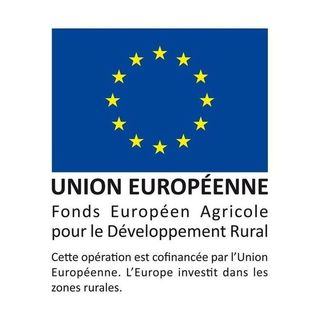 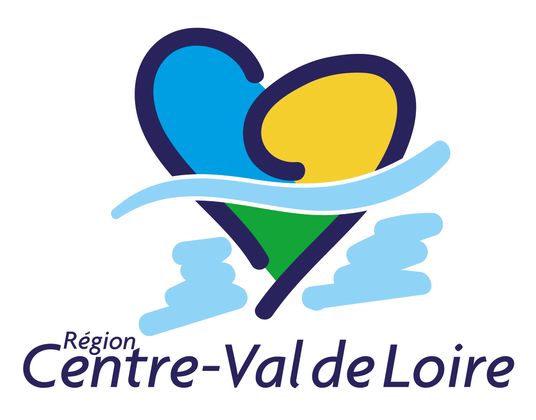 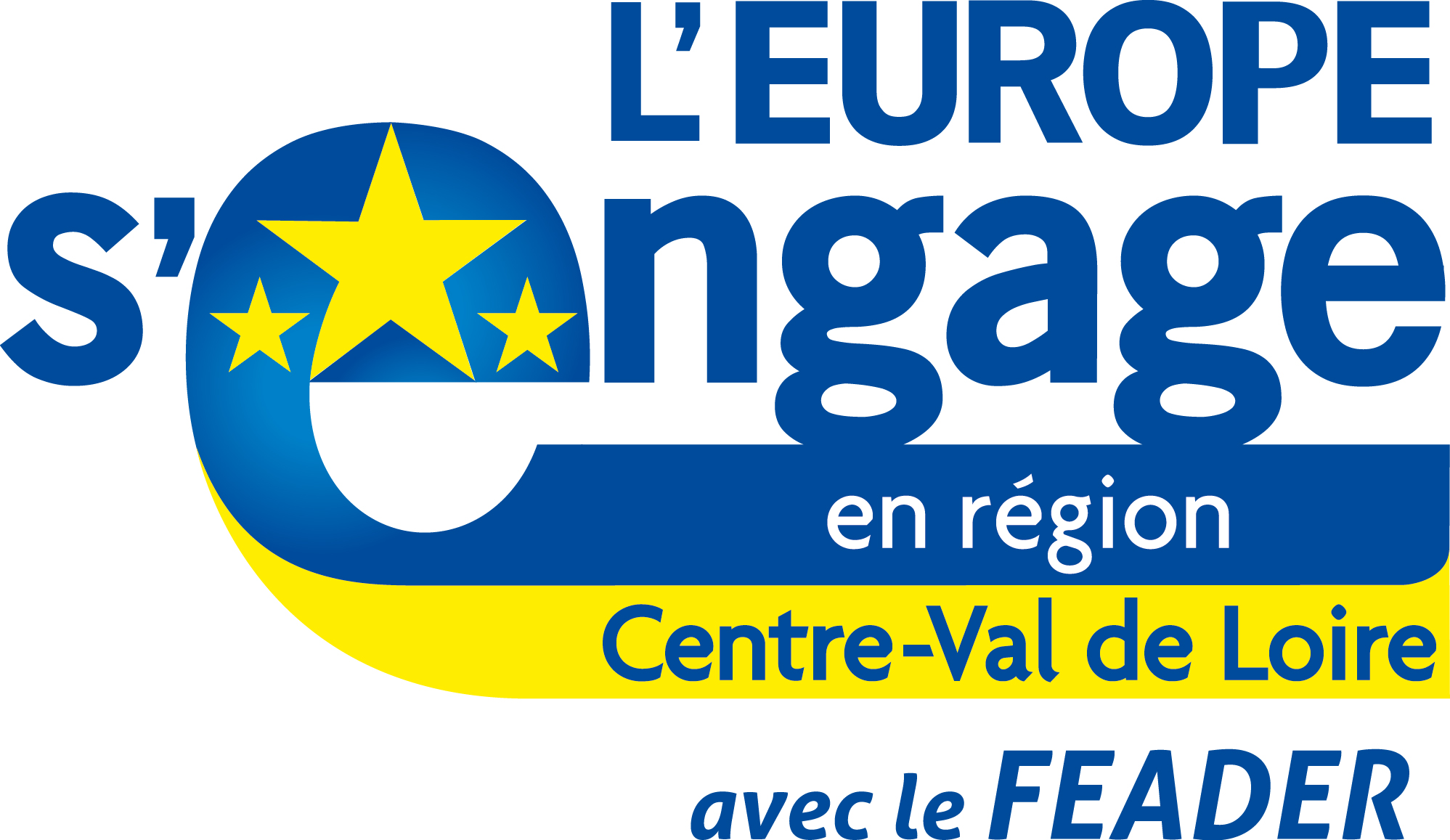 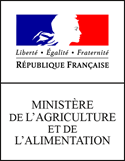 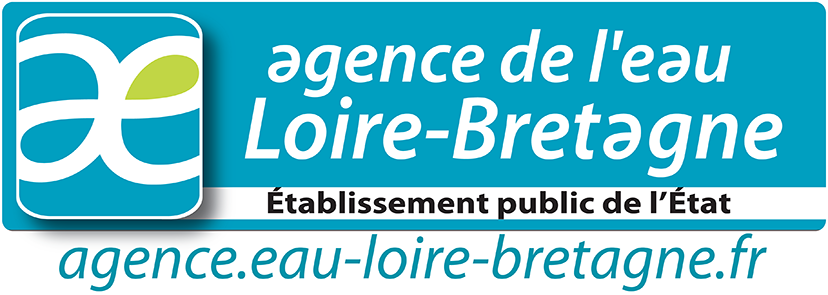 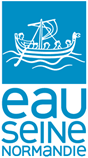 Demande de subventionPLAN POUR LA COMPETITIVITE ET L’ADAPTATION DES EXPLOITATIONS INVESTISSEMENTS NON PRODUCTIFSType d’Opération 44 du Programme de Développement Rural CENTRE - VAL DE LOIRE 2014-2020Où faire parvenir votre dossier ?Veuillez transmettre l’original au Guichet Unique Service Instructeur à savoir, la DDT (Direction départementale des territoires) du département du siège de votre exploitation + 1 exemplaire en version électronique (cf adresses mail dans la notice)Veuillez également en conserver un exemplaire.Contact en cas de besoin d’assistanceVotre DDT, Guichet Unique Service Instructeur (GUSI)Appel à projet : N° et date limite de remise des dossiers de demandeAppel à projets 2020Date limite (le cachet de la poste faisant foi) : 15 juin 2020Cadre réservé à l’administration N° de dossier OSIRIS : ______________________________	_______Date de réception : |__|__|__|_|__|__|__|__|Nom du porteur de projet : ______________________________	________________________________________Autres informations : _____________________________________________________________________________	________________________________________________________________________________________________________________________________________________________________________________________________________________________________________________________________________________________________________________________________________________________________________________________Nom et prénom des associés exploitantsOu dénomination sociale (cas des fondations, des associations sans but lucratif et des établissements d’enseignement et de rechercha agricole)remplissant les conditions d’âge (1)N° PACAGEou N°SIRETDate de naissanceSexeJA (2)Si oui, cochez la caseNI (3)Si oui, cochez la case% de parts socialesDate d’installationProjet inscrit dans votre plan d’entreprisePour JA en cours d’installation : date de dépôt dossier JA M F M F M F M F M F M FNom et prénom des associés/membres participant au projet d’investissementN° SIRET ou N°PACAGECode postal du siège d’exploitationJA1 Si oui, cochez la caseNI1Si oui, cochez la case% de parts sociales (ou nombre de voix délibérantes) 2Nombre d’associés/membres ayant rempli le critèreNombre d’associés/membres ayant rempli le critèreNombre d’associés/membres ayant rempli le critèreCritèreDéfinitionPièce justificative0. Préambule0. Préambule0. Préambule0. PréambuleDiagnostic ou formation- Projet en cohérence avec les conclusions d’un diagnostic ou d’un audit global d'exploitation (technique et économique) s'il n'est pas obligatoire, d’un diagnostic réalisé par un organisme agréé (diagnostic de charges de mécanisation, dispositif DINA)- Porteur du projet ayant suivi une formation qualifiante* dans les 2 ans précédant le dépôt du dossier* formation visant le perfectionnement des compétences dans un métier, pouvant être de courte durée et permettant d'obtenir une attestation de stage en fin de formation. Cette formation devra relever d’une des 5 catégories de formations, telles que présentées dans les catalogues des chambres d’agriculture : « gestion de l’entreprise », « gestion des ressources humaines », « coûts de production », « agriculture biologique », « utilisation des TIC »Copie du diagnostic ou de l’auditOu attestation de formation1. Porteur de projet1. Porteur de projet1. Porteur de projet1. Porteur de projetCentre d'expérimentation ou de rechercheCentres techniques agricoles ou INRAJeune Agriculteur /Nouvel InstalléProjet porté par une exploitation qui comprend au moins :- soit un Jeune agriculteur (au sens du règlement européen 1305/2013 art 2-1n : a minima accusé de réception de la demande de DJA au moment du dépôt de la demande d’aide 4.1), - soit un Nouvel installé depuis moins de 5 ans au moment du dépôt de la demande d'aide- projet porté par une CUMA ayant au moins 20% des adhérents /utilisateurs du matériel concerné répondant aux critères Jeune Agriculteur/Nouvel Installé.Attestation MSA ou RJA/CJACUMAProjet porté par une CUMADescription du projet2. Economie2. Economie2. Economie2. EconomiePérennité de l'exploitationInvestissement immobilier (bâtiment, travaux liés à un bâtiment, …)Description du projetPérennité de l'exploitationViticulture : - plantations et renouvellement de vigne : taux de renouvellement de 2,5% par an minimum sur 3 campagnes (Calcul  sur la base du Casier Viticole Informatisé : nombre d’hectares de vignes dans l’exploitation et densité moyenne et factures acquittées du nombre de plants acheté sur la campagne N-1, N-2, N-3 ou N, N-1, N-2)ou - investissements dans un bâtiment (dans le cadre de l’OCM Viti-vinicole) au cours des 3 dernières années Arboriculture :-  plantations et renouvellement de verger : taux de renouvellement de 4% par an minimum sur 3 campagnes (sur la base de justificatif de l’aide demandée ou octroyée par FAM ou des factures acquittées pour la plantation hors dispositif d’aide sur la campagne N-1, N-2, N-3 ou N, N-1, N-2 ) ou Investissements de protection des vergers sur 3 campagnes.Attestation ARFV  Justificatif de l’aide Attestation de la CRACVL sur la base de justificatif de l’aide demandée ou octroyée par FAM ou sur la base de factures acquittées pour les plantations hors dispositif d’aideFactures3. Environnement3. Environnement3. Environnement3. EnvironnementExploitation en agriculture biologique ou - Certification environnementale de niveau 3 (HVE) ou- Certification environnementale de niveau 2Exploitation engagée totalement ou partiellement en agriculture biologiqueExploitation qui possède une certification environnementale de niveau 3 (Haute Valeur Environnementale ou HVE)Exploitation qui possède une certification environnementale de niveau 2Attestation ou certificat de l’organisme certificateurInvestissements  du plan EcophytoProjet composé exclusivement de matériels éligibles au plan EcophytoDescription du projetGestion/protection de la ressource en eauMatériel permettant l'entretien et la restauration de milieux humides (chenillettes, pneus basse pression, matériel de colmatage de drains de zone humide)Description du projetGestion/protection de la ressource en eauClôture pour défense de zone sensible (zones humides, mares, cours d’eau …)Description du projetBiodiversitéPlantation de haies réalisée depuis moins d’un an ou faisant l’objet de la demande d’aide (linéaire de 100 mètres a minima)Description du projetBiodiversitéExploitation engagée dans une MAEC Préservation des Races Menacées ou Préservation des Ressources VégétalesCopie de l’engagementBiodiversitéBarre d'effarouchement mise en place depuis moins d’un an ou faisant l’objet de la demande d’aide Description du projetBiodiversitéExploitation engagée dans une contractualisation avec un apiculteurCopie adhésion ErosionOuvrages collectifs de lutte contre l'érosion, bassin de rétention réalisés depuis moins d’un an ou faisant l’objet de la demande d’aideDescription du projetErosionAménagements d'hydraulique douce : fascine, talus, talus planté, noue réalisés depuis moins d’un an ou faisant l’objet de la demande d’aideDescription du projet4. Filières de production4. Filières de production4. Filières de production4. Filières de productionFilièreFilière couverte par un contrat d'appui au projetDescription du projet5.Territoire5.Territoire5.Territoire5.TerritoireTerritoire spécifiqueBassins alimentation de captage eau potableDescription du projetTerritoire spécifiqueZone Natura 2000Description du projetTerritoire spécifiqueTerritoire sous contrat Agence de l'eauDescription du projet6.Autres6.Autres6.Autres6.AutresProjet innovantAgriculteur / CUMA participe à un projet innovant ou membre d'un groupe innovant = projet déposé dans le cadre d'appel à candidature en lien avec l’innovation :- CAP Action Innovation Régionale- PTR (Prestation technologique réseau)- Présentation d'un projet au FUI (fonds des pôles de compétitivité)Copie du projet déposéProjet innovantAgriculteur ou son exploitation / CUMA est engagé(e) dans un groupe innovant, et investissement en lien avec la thématique portée par le groupe. Exploitation / CUMA :- membre d'un GIEE- engagée dans un groupe opérationnel PEI- engagée dans un réseau DEPHY- pilote du programme Herbe et FourrageCopie conventionProjet agroécologiqueExploitation qui met en œuvre 1 des sous actions suivantes :- engagement dans une MAEC système-  Inscription dans un signe de qualité des produits : Label Rouge, AOC, AOP, IGP, spécialité traditionnelle garantie (STG), Agriculture Biologique- adhésion à un GIEE- certification HVE niveau 3- suivi d'une formation concernant la mise en place de pratiques agroécologiques (formation allant au-delà de l’application de la règlementation)- exploitation engagée dans une démarche reconnue : diagnostic et  suivi de la biodiversité, Protection Biologique Intégrée, Vergers écoresponsables, Terra vitis, couverts agri faune…- exploitation adhérente à l’action PastoLoire ou action locale de synergie entre troupeau et milieu naturel - exploitation engagée dans la transition vers l’agro-écologie à bas niveau de produits phytopharmaceutiques : groupe « 30 000 » ou réseau DEPHY- participation au programme Herbe et FourrageCopie convention ou certification ou attestation d’adhésionLien avec stratégie de CAP filière ou filière locale  ou transformation dans une IAA locale ou projet collectif Investissement prévu répondant aux priorités et/ou aux orientations prévues dans un des CAP Filières du Conseil régionalOU investissements d’une CUMA validés par les comités de filière (l’investissement est présent dans la fiche CUMA du document CAPEX du Conseil régional)Description du projetLien avec stratégie de CAP filière ou filière locale  ou transformation dans une IAA locale ou projet collectif Transformation dans une IAA située à moins de 60 km du siège de l'exploitationFactureLien avec stratégie de CAP filière ou filière locale  ou transformation dans une IAA locale ou projet collectif Investissement présenté dans le cadre d’un projet porté par un GIEE, un PEI…Description du projetPartie réservée à l’administrationLibellé de l’investissement projetéNbre de matérielMontant total (HT)N° devisINPINPINPINPINPINPINPINPINPINPINPINPTOTAL DU PROJETPiècesType de demandeur concernéPièce jointeSans objetExemplaire original de la demande complété et signéPour toute demandeDevis estimatifs détaillés des travaux ou investissements (classés par type d’investissement) ou factures pour les investissements immatériels (voir la notice)Pour toute demandeRelevé d’identité bancaire (ou copie lisible)Pour toute demandePlan de situation et plan de masse des travauxPour toute demandeK-bis ou exemplaire des statutsPour toutes les formes sociétaires hors GAECCopie de la carte d’identité (exploitants individuels)Pour toute demande, si le demandeur est une personne physiqueCertificat d’immatriculation INSEEPour toute demandeStatuts ou liste des associés (extrait des statuts) ou procès-verbal assemblée générale (traçant entrée/sortie associé)Pour les GAECStatuts ou PV assemblée générale ou carte nationale d’identité en cours de validité du représentant légal de la structurePour les personnes morales, sauf établissements publicsAutorisation du propriétairePour un projet « construction ou extension »Déclaration ou autorisation au titre de la Loi sur l’eau (forage)Exploitations relevant du régime d’autorisation ou de déclaration au titre de la loi sur l’eauDéclaration ou autorisation au titre de la réglementation sur les installations classées pour la protection de  l’environnement (ICPE)Exploitations relevant du régime d’autorisation ou de déclaration au titre de la réglementation sur les installations classées pour la protection de  l’environnement (ICPE)Plan d’entreprise, attestation MSA qui précise le statut de l’exploitant et la date à laquelle il est devenu cotisant en qualité d’exploitant et copie du diplômeNouvel installé Accusé de réception du dossier de la DJAJeune en cours d’installation avec demande de DJAAttestation de l’organisme social (MSA) justifiant que le bénéficiaire est à jour de ses obligations sociales (pour la société et chaque associé exploitant en cas de personne morale)Agriculteurs sauf CUMA (exploitants agricoles – sociétés, fondations, associations exerçant une activité agricole)Attestation délivrée par l'administration gestionnaire, mentionnant que le collectif est à jour de ses obligations sociales (MSA) OU document explicitant que le collectif n'est pas concernéCUMAPreuve de l’agrément coopératif attribué par le Haut Conseil de la coopération agricole en cours de validitéPour les CUMALabellisation GIEE attribuée par arrêté préfectoralPour les GIEELabellisation PEI attribuée par délibération de la  Région Centre Val-de-Loire permanente Pour les Groupes Opérationnels PEIPouvoir habilitant le signataire à demander l’aide et à engager le collectif pour ce projetPour les CUMA / GIEE / PEI / Société avec gérantOrientation principale de l’exploitation et du projet (cf annexe 1)Pour toute demandeJustificatifs demandés au dépôt de la demande pour les critères de sélection retenus (pages 6 et 7)Pour les critères cochés.OTEXCode OTEX existantCode PCAEOrientation principale de l’EXPLOITATIONCochez la case concernéeOrientation principale du PROJETCochez la case concernéeGrandes cultures = céréales oléoprotéagineux et plantes sarclées 1500 + 1600 (sauf 1520 / 1630 / 1640)1516Légumes frais de plein champ16301630Plantes à parfums, aromatique et médicinales-2901Maraîchage (dont melon et fraise)28002800Fleurs et horticulture diverse (dont champignon, etc..)29002900Viticulture d'appellation (AOP-IGP)3511+3512+3513 3515Autre viticulture3520 +3530 +35403525Arboriculture (fruits à pépins ou noyaux hors olives)36103610Autres fruits en cultures pérennes3900 (sauf 3610 et 3700)3910Polyculture = divers associations de cultures sans élevage6110 + 6120 + 6130 + 6140
+ 6150 + 6160 6100Bovins lait45004500Bovins viande naisseur46004601Bovins viande engraisseur46004602Veaux de boucherie46004603Bovins lait et viande47004700Ovin lait48104801Ovin viande48104802Caprin lait48304803Caprin viande48304804Autres herbivores (dont chevaux)48404840Mixte ruminants 48204820Truies reproductrices51105110Porc engraissement5120 + 51305125Poules pondeuses52105210Poulets de chair5220 + 5230 + 53005201Palmipèdes foie gras5220 + 5230 + 53005202Autres palmipèdes5220 + 5230 + 53005203Autres volailles5220 + 5230 + 53005204Lapins5220 + 5230 + 53005206Polyélevage orientation herbivore (y compris chevaux)7310 + 73207315Polyélevage orientation granivore7410 + 74207415Polyculture élevage = association cultures et élevage8310 + 8320 + 8330 + 8340 
+ 8410 + 84208384Abeilles84308430Autres associations (hors abeilles)84408440Exploitations non classées 90009000